МБУК ВР «МЦБ» им. М.В. Наумова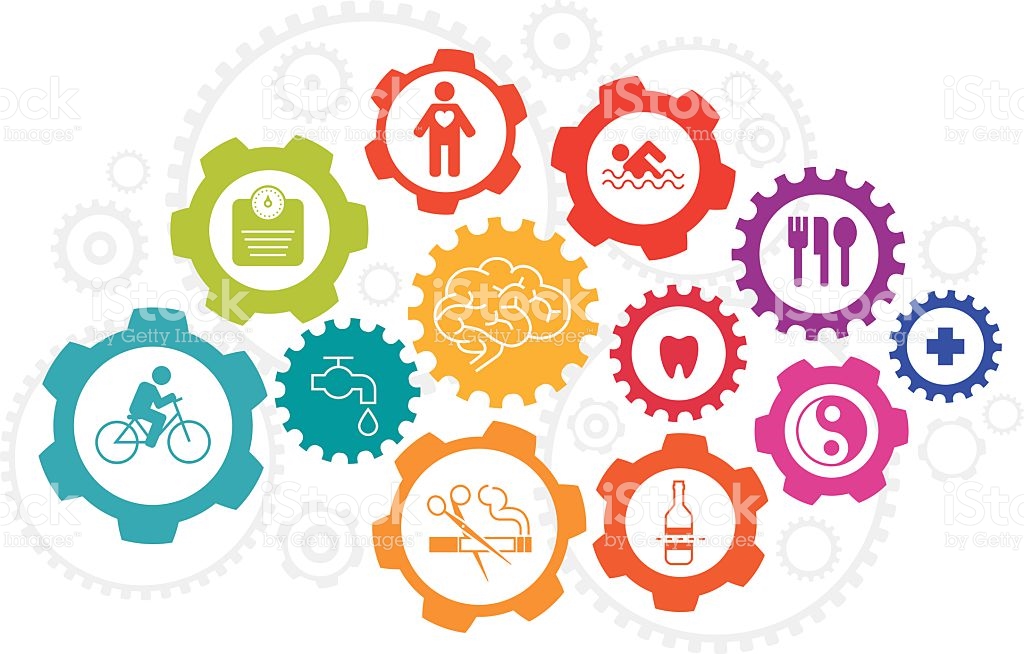 Анкетирование по теме: «Здоровый образ жизни»Подготовил: библиотекарь – каталогизатор II категорииОк и ол Никулова В.В.ст. Романовская2020 г.Анкетирование по теме: «Здоровый образ жизни»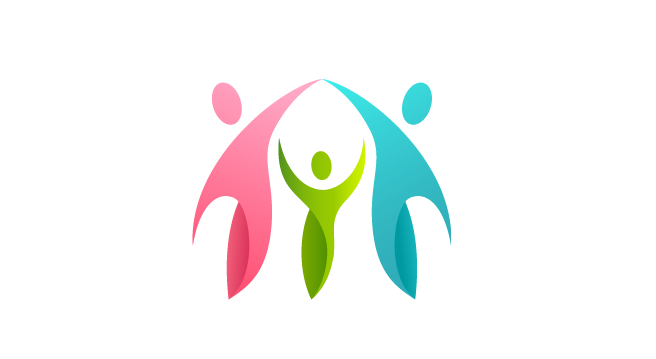 Ваше увлечение в свободное время?Спорт____Литература____Музыка____Компьютер___На сколько активно вы занимаетесь физкультурой и спортом?Постоянно ___Часто____Редко____Не занимаюсь____Откуда вы получаете знание о здоровом образе  жизни?Из специальных книг___Из СМИ___Из бесед___Из интернета___Как вы относитесь к употреблению спиртных напитков?Считаю не допустимым___Только по праздникам___Не считаю это проблемой___Как вы относитесь к курению?Это вредная привычка___Это недопустимо___Не считаю проблемой___Считаете ли вы свое питание рациональным?Да___Нет___Отчасти___Что такое на ваш взгляд здоровый образ жизни?Пить и курить___Заниматься спортом___Полноценно и правильно питаться___Как вы думаете, является ли ваш образ жизни здоровым?Да___Нет___Не знаю___